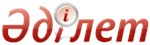 Об утверждении форм проверочных листов за проведением процедуры банкротства и реабилитационной процедурыСовместный приказ Министра финансов Республики Казахстан от 10 ноября 2014 года № 487 и Министра национальной экономики Республики Казахстан от 17 ноября 2014 года № 93. Зарегистрирован в Министерстве юстиции Республики Казахстан 19 декабря 2014 года № 9983      В соответствии с пунктом 1 статьи 15 Закона Республики Казахстан от 6 января 2011 года «О государственном контроле и надзоре в Республике Казахстан» и подпунктом 20) статьи 15 Закона Республики Казахстан от 7 марта 2014 года «О реабилитации и банкротстве» ПРИКАЗЫВАЕМ:
      1. Утвердить прилагаемые:
      1) форму проверочного листа деятельности временного администратора за проведением реабилитационной процедуры согласно приложению 1 к настоящему приказу;
      2) форму проверочного листа деятельности реабилитационного управляющего за проведением реабилитационной процедуры согласно приложению 2 к настоящему приказу;
      3) форму проверочного листа деятельности временного управляющего за проведением процедуры банкротства согласно приложению 3 к настоящему приказу;
      4) форму проверочного листа деятельности банкротного управляющего за проведением процедуры банкротства согласно приложению 4 к настоящему приказу.
      2. Комитету государственных доходов Министерства финансов Республики Казахстан (Ергожин Д.Е.) в установленном законодательством порядке обеспечить:
      1) государственную регистрацию настоящего приказа в Министерстве юстиции Республики Казахстан;
      2) в течение десяти календарных дней после государственной регистрации настоящего приказа его направление на официальное опубликование в периодических печатных изданиях и в информационно-правовой системе «Әділет»;
      3) размещение настоящего приказа на интернет-ресурсе Министерства финансов Республики Казахстан.
      3. Настоящий приказ вводится в действие по истечении десяти календарных дней после дня его первого официального опубликования.  Приложение 1           
 к совместному приказу       
 Министра финансов         
 Республики Казахстан        
 от 10 ноября 2014 года № 487,  
 Министра национальной экономики 
 Республики Казахстан      
 от 17 ноября 2014 года № 93     форма                                      Проверочный лист
            деятельности временного администратора
           за проведением реабилитационной процедуры      Уполномоченный орган в области реабилитации и банкротства,
назначивший проверку ________________________________________________
      Акт о назначении проверки _____________________________________
                                             (№, дата)
_____________________________________________________________________
                    (предмет назначения проверки)
      Фамилия, имя, отчество (при наличии) временного администратора
________________
_____________________________________________________________________
      Индивидуальный идентификационный номер (ИИН) __________________
      Адрес, место нахождения _______________________________________Должностное (-ые) лицо (-а) уполномоченного органа:
_____________________ _______________ _______________________________
     (должность)          (подпись)         (фамилия, инициалы)
_____________________ _______________ _______________________________
     (должность)         (подпись)          (фамилия, инициалы)
Отметка о получении проверочного листа
Временный администратор:
________________________________ _______________________
      (фамилия, инициалы)               (подпись)
Дата «____»_______________20 г.  Приложение 2           
 к совместному приказу       
 Министра финансов         
 Республики Казахстан        
 от 10 ноября 2014 года № 487,  
 Министра национальной экономики 
 Республики Казахстан      
 от 17 ноября 2014 года № 93     форма                                     Проверочный лист
          деятельности реабилитационного управляющего
           за проведением реабилитационной процедуры      Уполномоченный орган в области реабилитации и банкротства,
назначивший проверку ________________________________________________
      Акт о назначении проверки _____________________________________
                                           (№, дата)
_____________________________________________________________________
                 (предмет назначения проверки)
Фамилия, имя, отчество (при наличии) реабилитационного управляющего
__________
_____________________________________________________________________
      Индивидуальный идентификационный номер (ИИН) __________________
      Адрес, место нахождения _______________________________________Должностное (-ые) лицо (-а) уполномоченного органа:
_____________________ _______________ _______________________________
     (должность)          (подпись)         (фамилия, инициалы)
_____________________ _______________ _______________________________
     (должность)         (подпись)          (фамилия, инициалы)
Отметка о получении проверочного листа
Реабилитационный управляющий:
________________________________ _______________________
      (фамилия, инициалы)               (подпись)
Дата «____»_______________20 г.  Приложение 3           
 к совместному приказу       
 Министра финансов         
 Республики Казахстан        
 от 10 ноября 2014 года № 487,  
 Министра национальной экономики 
 Республики Казахстан      
 от 17 ноября 2014 года № 93     форма                                    Проверочный лист
               деятельности временного управляющего
                за проведением процедуры банкротства      Уполномоченный орган в области реабилитации и банкротства,
назначивший проверку ________________________________________________
      Акт о назначении проверки _____________________________________
                                           (№, дата)
_____________________________________________________________________
                 (предмет назначения проверки)
Фамилия, имя, отчество (при наличии) временного управляющего
__________
_____________________________________________________________________
      Индивидуальный идентификационный номер (ИИН) __________________
      Адрес, место нахождения _______________________________________Должностное (-ые) лицо (-а) уполномоченного органа:
_____________________ _______________ _______________________________
     (должность)          (подпись)         (фамилия, инициалы)
_____________________ _______________ _______________________________
     (должность)         (подпись)          (фамилия, инициалы)
Отметка о получении проверочного листа
Временный управляющий:
________________________________ _______________________
      (фамилия, инициалы)               (подпись)
Дата «____»_______________20 г.  Приложение 4           
 к совместному приказу       
 Министра финансов         
 Республики Казахстан        
 от 10 ноября 2014 года № 487,  
 Министра национальной экономики 
 Республики Казахстан      
 от 17 ноября 2014 года № 93     форма                                   Проверочный лист
           деятельности банкротного управляющего
            за проведением процедуры банкротства      Уполномоченный орган в области реабилитации и банкротства,
назначивший проверку ________________________________________________
      Акт о назначении проверки _____________________________________
                                           (№, дата)
_____________________________________________________________________
                 (предмет назначения проверки)
Фамилия, имя, отчество (при наличии) банкротного управляющего
__________
_____________________________________________________________________
      Индивидуальный идентификационный номер (ИИН) __________________
      Адрес, место нахождения _______________________________________      Должностное (-ые) лицо (-а) уполномоченного органа:
_____________________ _______________ _______________________________
     (должность)          (подпись)         (фамилия, инициалы)
_____________________ _______________ _______________________________
     (должность)         (подпись)          (фамилия, инициалы)Отметка о получении проверочного листа
Банкротный управляющий:
________________________________ _______________________
      (фамилия, инициалы)               (подпись)
Дата «____»_______________20 г.© 2012. РГП на ПХВ Республиканский центр правовой информации Министерства юстиции Республики КазахстанМинистр финансов
Республики Казахстан
_________________ Б. СултановМинистр национальной экономики
Республики Казахстан
_________________ Е. Досаев№
п/пПеречень требованийДаНет1Предоставление в уполномоченный орган текущей и запрашиваемой уполномоченным органом информации о ходе осуществления реабилитационной процедуры2Направление в уполномоченный орган объявления о применении реабилитационной процедуры и порядке заявления требований кредиторами на казахском и русском языках для размещения на интернет-ресурсе уполномоченного органа3Рассмотрение заявления должника о согласовании сделки вне рамок обычных коммерческих операций4Представление в суд заключения по форме, установленной уполномоченным органом, об эффективности (неэффективности) плана реабилитации5Рассмотрение требований, заявленных кредиторами, уведомление кредитора о результатах рассмотрения его требований (о признании или непризнании в полном объеме или в части), включение в реестр признанных требований и уведомление о месте и дате проведения первого собрания кредиторов6Обращение в суд с заявлением о прекращении реабилитационной процедуры в случаях, предусмотренных пунктом 6 статьи 82 Закона Республики Казахстан «О реабилитации и банкротстве»7Формирование реестра требований кредиторов и представление его в уполномоченный орган для размещения на интернет-ресурсе уполномоченного органа и должнику, а также перечня кредиторов, чьи требования не признаны№
п/пПеречень требованийДаНет1Исполнение обязанности по выявлению наличия (отсутствия) признаков преднамеренного доведения должника до неплатежеспособности и направления заявления в правоохранительные органы при наличии признаков, для принятия процессуального решения2Заявление кредитору о зачете требований, если зачет требований не нарушает очередность удовлетворения требований кредиторов, является прямым, взаимным, без привлечения других лиц3Предоставление в уполномоченный орган текущей и запрашиваемой уполномоченным органом информации о ходе осуществления реабилитационной процедуры4Наличие согласования с собранием кредиторов сделок вне рамок обычных коммерческих операций, за исключением сделок предусмотренных планом реабилитации5Принятие имущества должника в управление и обеспечение охраны и контроля имущества должника6Заключение договора с комитетом кредиторов7Организация выполнения плана реабилитации, направление в суд ходатайства о внесении изменений и дополнений в план реабилитации8Ведение реестра требований кредиторов, соблюдение очередности и правил расчетов при удовлетворении требований кредиторов9Уведомление о проведении заседания комитета кредиторов членам комитета кредиторов и кредиторам о дате, времени и месте проведения собрания кредиторов10Выявление сделок, совершенных должником при обстоятельствах, указанных в статье 7 Закона Республики Казахстан «О реабилитации и банкротстве», и предъявление требований о признании их недействительными либо возврате имущества в судебном порядке, в том числе по ходатайству кредитора, выявившего такую сделку11Обращение в суд с заявлением о приостановлении реабилитационной процедуры в случаях, предусмотренных Законом Республики Казахстан «О реабилитации и банкротстве», о прекращении реабилитационной процедуры или о прекращении реабилитационной процедуры и признании должника банкротом, а также представление в суд заключительного отчета.12Доведение до сведения членов комитета кредиторов информации о финансовом состоянии, произведенных сделках в ходе обычных коммерческих операций за предыдущий месяц, а также предоставление любой информации по требованию комитета кредиторов13Предоставление полной информации о ходе осуществления своей деятельности, при наличии письменного запроса любого кредитора должника14Передача вновь назначенному реабилитационному управляющему учредительных документов, учетной документации, правоустанавливающих документов на имущество должника, печати, штампов, материальных и иных ценностей, принадлежащие должнику, в случае отстранения (освобождения) реабилитационного управляющего15Наличие согласования с комитетом кредиторов сделок, порождающих новые денежные обязательства должника, если общая сумма денежных обязательств должника, возникших после применения реабилитационной процедуры, превышает двадцать процентов общей суммы кредиторской задолженности на момент введения реабилитационной процедуры16Соблюдение порядка проведения электронного аукциона по продаже имущества (активов) должника в ходе исполнения плана реабилитации№
п/пПеречень требованийДаНет1Обращение в правоохранительные органы для привлечения соответствующих лиц к ответственности, предусмотренной законами Республики Казахстан, в случае обнаружения признаков преднамеренного или ложного банкротства2Предоставление в уполномоченный орган текущей и запрашиваемой уполномоченным органом информации о ходе осуществления процедуры банкротства3Принятие учредительных документов, учетной документации, правоустанавливающих документов на имущество банкрота, печатей, штампов, материальных и иных ценностей, принадлежащих банкроту4Осуществление сбора сведений о финансовом состоянии должника на основании документов бухгалтерского учета и финансовой отчетности с целью подтверждения наличия либо отсутствия признаков его неплатежеспособности до вынесения решения суда и представление в суд заключения о финансовом положении должника5Обеспечение контроля за активами должника в целях недопущения их вывода собственником имущества должника, учредителями (участниками) в период судебного разбирательства6Рассмотрения заявления должника о согласовании сделки вне рамок обычных коммерческих операций7Направление в уполномоченный орган на казахском и русском языках публикации о признании должника банкротом для размещения на интернет-ресурсе уполномоченного органа8Направления запроса в уполномоченный орган о наличии и номерах банковских счетов лица, по которому имеется вступившее в законную силу решение суда о признании банкротом, об остатках и о движении денег на этих счетах9Уведомление работников банкрота о предстоящем прекращении трудового договора в соответствии с трудовым законодательством Республики Казахстан10Направление в уполномоченный орган объявления о возбуждении дела о банкротстве и порядке заявления требований кредиторами на казахском и русском языках для размещения на интернет-ресурсе уполномоченного органа, формирование реестра требований кредиторов, направление в уполномоченный орган реестра требований кредиторов для размещения на интернет – ресурсе уполномоченного органа11Проведение инвентаризации имущественной массы банкрота и представление отчета по инвентаризации первому собранию кредиторов, обеспечение охраны и контроля за имуществом банкрота12Реализация имущества банкрота в случаях, если до назначения банкротного управляющего стоимость такого имущества значительно снизится (скоропортящиеся товары, скот и прочие товары, требующие срочной реализации)13Сообщения о ходе осуществления процедуры банкротства, при наличии письменного запроса кредитора и собственника имущества должника14Представления кредитору либо должнику, по заявлению которого возбуждено дело о банкротстве, копии судебного акта, затрагивающего интересы должника и его кредиторов, для рассмотрения вопроса об обжаловании данного судебного акта15Организация и проведение первого собрания кредиторов16Передача банкротному управляющему (уполномоченному органу) учредительных документов, учетной документации, правоустанавливающих документов на имущество банкрота, печати, штампов, материальных и иных ценностей, принадлежащих банкроту17Передача должнику учредительных документов, учетной документации, печати, штампов, материальных и иных ценностей, в случае вынесения судом определения о приостановлении или прекращения производства по делу, решения об отказе в признании должника банкротом либо отмены решения суда о признании должника банкротом18Рассмотрение заявления требований кредиторов, уведомление каждого кредитора о результатах рассмотрения требований кредиторов (о признании или непризнании требования в полном объеме или в части с указанием причин непризнания), включение в реестр признанных требований, уведомление кредиторов о дате, времени и месте проведения собрания кредиторов№
п/пПеречень требованийДаНет1Обращения в суд с иском о взыскании сумм требований кредиторов, оставшихся неудовлетворенными за недостатком имущества банкрота по результатам процедуры банкротства к учредителям (участникам) и (или) должностным лицам должника, в случае выявления в ходе процедуры банкротства фактов преднамеренного банкротства2Обращение в правоохранительные органы для привлечения соответствующих лиц к ответственности, предусмотренной законами Республики Казахстан, в случае обнаружения признаков преднамеренного или ложного банкротства3Заявление кредитору о зачете требований, если зачет требований не нарушает очередность удовлетворения требований кредиторов, является прямым, взаимным, без привлечения других лиц4Предоставление в уполномоченный орган текущей и запрашиваемой уполномоченным органом информации о ходе осуществления процедуры банкротства5Принятия от временного управляющего учредительных документов, учетной документации, правоустанавливающих документов на имущество банкрота, печати, штампов, материальных и иных ценностей, принадлежащих банкроту6Истребования от государственных органов, физических и юридических лиц информацию о банкроте, принадлежащем (принадлежавшем) ему имуществе и копии подтверждающих документов7Запрос у уполномоченного органа информации о наличии и номерах банковских счетов лица, по которому имеется вступившее в законную силу решение суда о признании банкротом, об остатках и о движении денег на этих счетах8Предъявление требования о взыскании задолженности перед банкротом в судебном порядке, за исключением случаев, когда комитет кредиторов принял решение о продаже дебиторской задолженности9Выявление сделок, совершенных должником с нарушением требований Закона Республики Казахстан «О реабилитации и банкротстве» до признания его банкротом, и предъявление требования о признании их недействительными либо о возврате имущества в судебном порядке, в том числе по ходатайству кредитора, выявившего такую сделку10Изменение или расторжение договоров, заключенных должником до возбуждения дела о банкротстве на основании решения комитета кредиторов11Соблюдение порядка составления плана продажи имущества (активов) банкрота и осуществление его реализации12Ведение реестра требований кредиторов, осуществление расчетов с кредиторами13Выявление лиц, установленных пунктом 5 статьи 11 Закона Республики Казахстан «О реабилитации и банкротстве»14Сообщения о ходе осуществления процедуры банкротства кредитору, при наличии письменного запроса15Представление комитету кредиторов, в случае вынесения судом судебного акта, затрагивающего интересы банкрота и его кредиторов, его копии для рассмотрения вопроса об обжаловании данного судебного акта, если иное не установлено договором о проведении процедуры банкротства с банкротным управляющим16Уведомление кредиторов о дате, времени и месте проведения собрания комитета кредиторов17Закрытие банковских счетов банкрота, сдачи в налоговый орган бланков свидетельства налогоплательщика и свидетельства о постановке на учет по налогу на добавленную стоимость (при их наличии), уничтожения печати банкрота18Передача должнику учредительных документов, учетной документации, правоустанавливающих документов на имущество, печати, штампов, материальных и иных ценностей, в случае отмены решения суда о признании должника банкротом19Передача вновь назначенному банкротному управляющему учредительных документов, учетной документации, правоустанавливающих документов на имущество банкрота, печати, штампов, материальных и иных ценностей, принадлежащих банкроту, в случае отстранения (освобождения) банкротного управляющего20Обеспечение охраны и контроля за имуществом банкрота, представления отчета об инвентаризации комитету кредиторов, в отношении вновь выявленного либо возвращенного должнику имущества (активов)21Перерасход либо нецелевое использование денежных средств, предусмотренных сметой административных расходов22Представление в суд заключительного отчета о своей деятельности